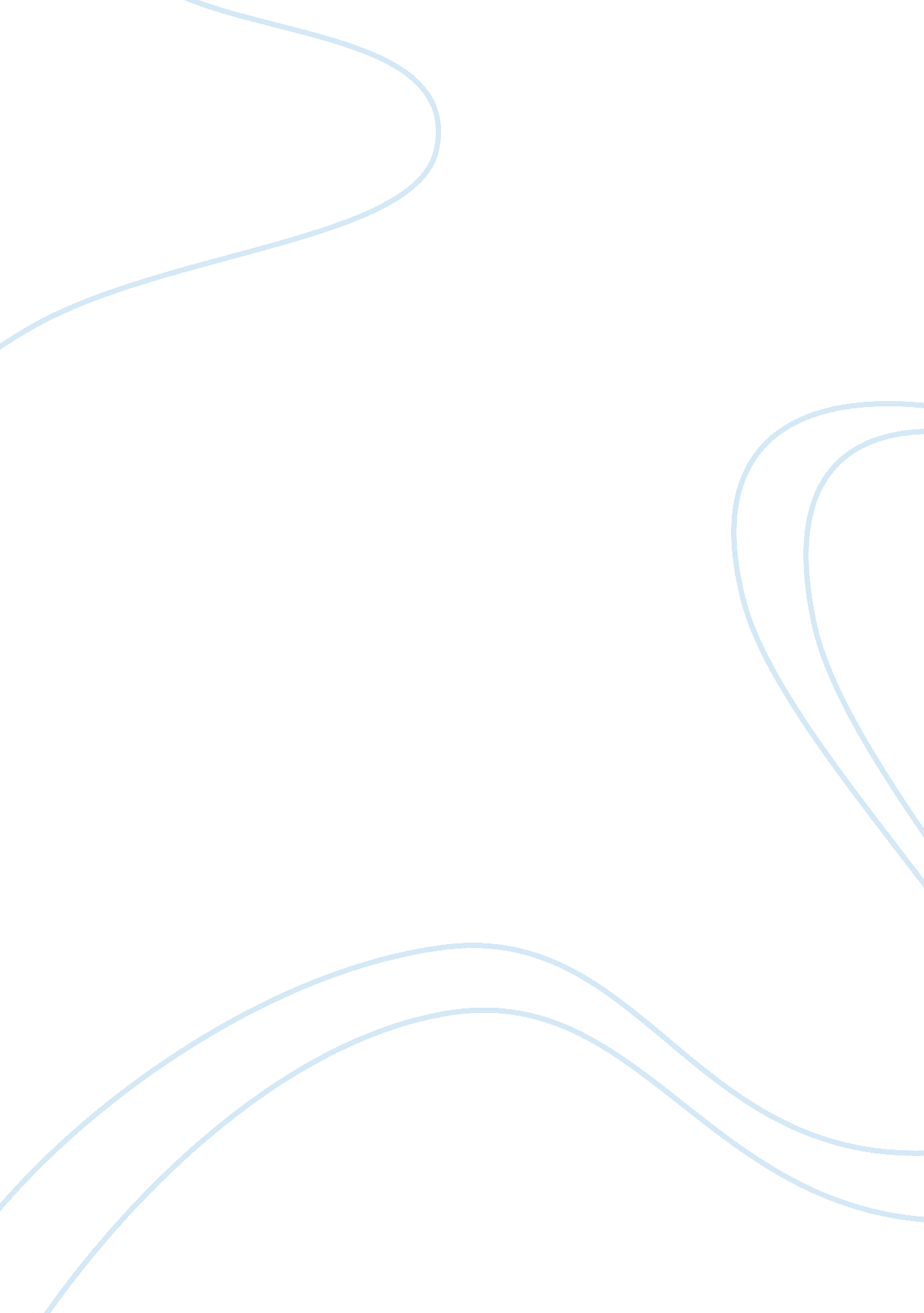 NursingHealth & Medicine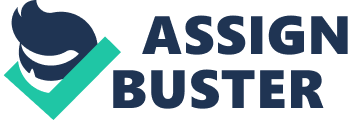 Nursing essay Nursing essay As a registered nurse in the Emergency Room of a hospital, SWOT analysis tool offers relevant information on what is or is not effective in clinical systems and procedures. 
Strengths 
For the ER department, there are sufficient and highly qualified practitioners that ensure no patient spends more than an hour waiting for treatment (Barker, 2013). The hospital nurses have a culture of collaborative teamwork especially in directing patients to the emergency area and attending to patients at the emergency area. Collaborative teamwork in the emergency area is essential in cultivating critical thinking and sharp decision making especially in caring for emergency patients. 
Weakness 
In this department, some nurses lack confidence in their abilities and nursing knowledge especially due to lack of clarity in their role in developing and sustaining patient relationships. Lack of confidence within ER is dangerous given that a nurse is expected to have good assessment skills in gathering patient history and physical assessment and results to poor determination of the right urgency levels to be applied to deal with emergency patients and this could result to complications or death (Manton, 2004). 
Opportunities 
The delivery of trauma-focused cognitive-behavioral therapy to ER nurses aims at assisting nurses in attaining a more balanced picture to replace upsetting thoughts about traumatic events especially if such thoughts are distorted or irrational. ER nurses are expected to pay attention to detail and remain calm under pressure (Pegels, 2003). Through PSTD therapy, the ER nurse understands that their role involves urgent life-or-death situations daily and calm is needed to work with specific treatments. 
Threats 
Working and managing staff that are older and more experienced staff in the ER is hard. In most cases, conflicts arise in problem resolution and this may delay attendance to the patient before arriving at a consensus. The experienced nurses’ belief their way is tested and bears more weight unlike that from novice nurses (Pegels, 2003). 
References 
Barker, J. H. (2013). Evidence-based practice for nurses. London: Sage. 
Manton, A. (2004). Emergency Nursing. Fairfield: NSNA. 
Pegels, C. C. (2003). Proven solutions for improving health and lowering health care costs. Greenwich: Information age Publishers. 